Lección 15: Mayor que, menor queDemos sentido a comparaciones y decidamos si son verdaderas.Calentamiento: Conversación numérica: Sumemos o restemos 10Encuentra mentalmente el valor de cada expresión.15.1: ¿Cuál es mayor?, ¿cuál es menor?Para cada pareja, marca la afirmación que es verdadera. 
Prepárate para explicar cómo lo sabes de una forma que los demás entiendan.15.2: Comparaciones verdaderas o falsasLee cada afirmación.
Decide si cada afirmación es verdadera o falsa.
Prepárate para explicar cómo lo sabes de una forma que los demás entiendan.Si te queda tiempo, escribe cada afirmación falsa de otra forma para que sea verdadera.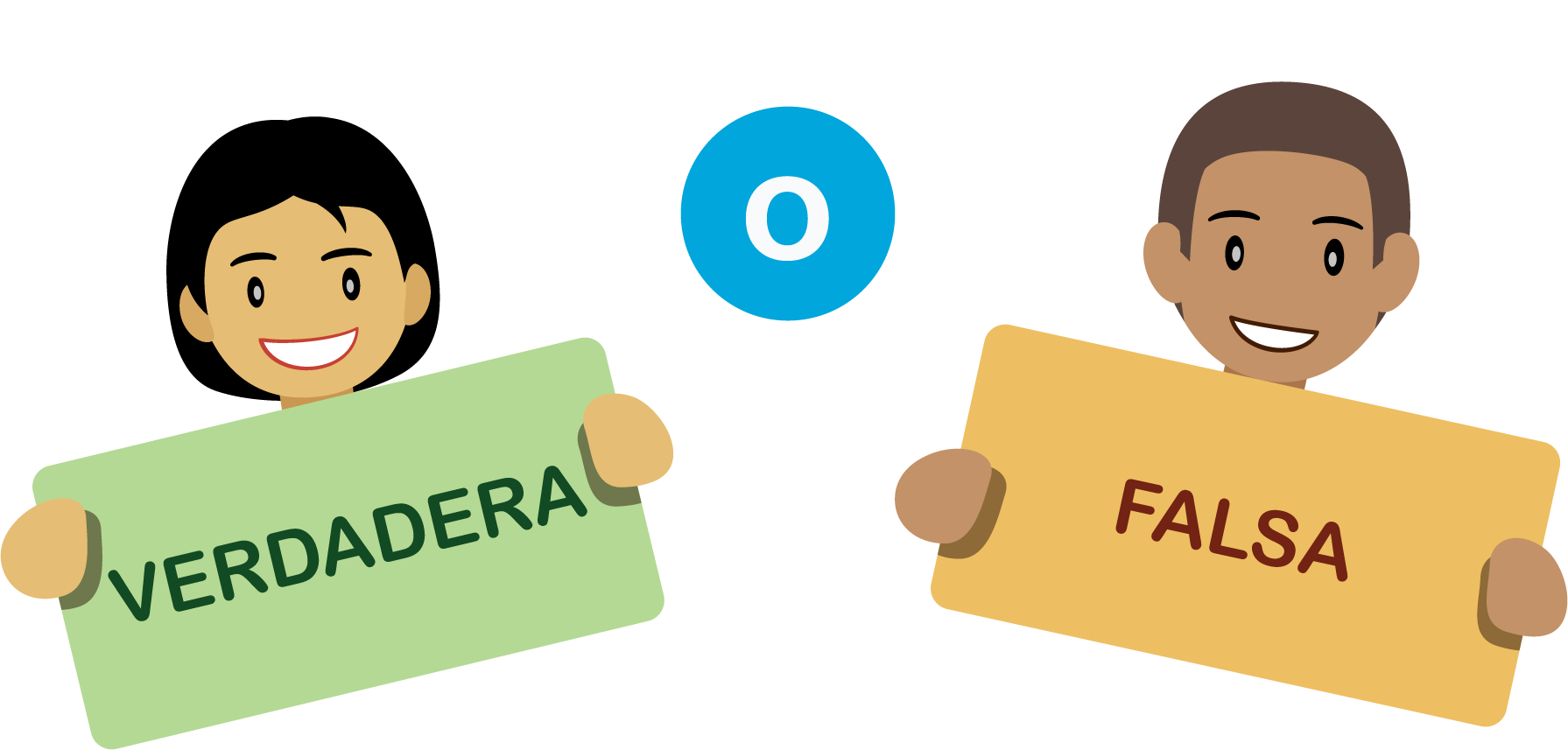 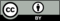 © CC BY 2021 Illustrative Mathematics®